КГУ «Крыловская общеобразовательная школа отдела образования Сарыкольского района» Управления образования акимата Костанайской области                              ШМО      ЕМЦ                                                          Подготовила: учитель математики                                                                                    Шинкарова Е.В.                                   2021-2022 уч. годМатематический турнир «Вектор успеха»Цели:Обобщение знаний учащихся по математике.Повышение познавательной активности учащихся.Развитие интереса к изучению математики.Оборудование: проектор, экран, карточки с задачами, бумага для записей, ручки.Оформление: на доске плакат со словами М.В.Ломоносова: “Математику уже затем учить надо, что она ум в порядок приводит”.Игру сопровождает презентация.Участники: учащиеся 10– 11 классов .Ход игрыДобрый день! Мы рады приветствовать вас на математическом турнире         “ Вектор успеха”. Слайд 1,2.Представление участников и членов жюри.Слайд 3.1 раунд- “Математические термины”- “Сосчитай-ка!”- “Проверь эрудицию”2 раунд - полуфинал- “Логика в математике”- Блиц-опрос3 раунд – финал.     «Черный ящик»1 раундКонкурс “Математические термины”. Слайд 4.Проводится диктант на листочках с копировкой.абсцисса, параллелепипед, ордината, коэффициентЗатем листочки сдаются жюри. Фронтальная проверка. Слайд 5.Каждое правильное слово – 1 балл.Конкурс “Сосчитай-ка!” Слайд 6.Участники на листочках решают пример: 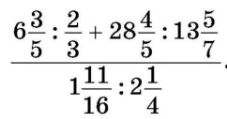  Болельщики тоже решают пример.Правильно решённый пример – 5 баллов. Время – 5 минут.Конкурс “Проверь эрудицию”. Слайд 7 – 15.Участникам предстоит ответить на 9 вопросов, выбрав правильный ответ из четырех предложенных. Проводится тест на листочках с копировкой.1. Отрезок, который соединяет точку окружности с центром.А. Хорда.Б. Радиус.В. Диаметр.Г. Перпендикуляр.2. Утверждение, принимаемое без доказательства.А. Теорема.Б. Тождество.В. Аксиома.Г. Высказывание.3. Множество каких чисел самое большое?А. Действительных.Б. Натуральных.В. Рациональных.Г. Целых.4. Какое из чисел самое маленькое?А. 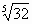 Б. 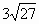 В. 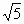 Г. 45. Что является графиком функции 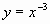 А. Прямая.Б. Парабола.В. Гипербола.Г. Ветвь параболы.6. Кто ввёл прямоугольную систему координат?А. Лобачевский.Б. Пифагор.В. Виет.Г. Декарт.7. Чему равен tg30о?А. 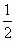 Б. 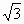 В. 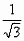 Г. 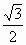 8. Математик, именем которого названа теорема, выражающая связь между коэффициентами квадратного уравнения?А. Гаусс.Б. Пифагор.В. Евклид.Г. Виет.9. Говорят, что математика – царица всех наук, а царица математики - …А. Геометрия.Б. Арифметика.В. Алгебра.Г. Планиметрия.Правильный ответ – 1 балл.Затем листочки сдаются жюри. Фронтальная проверка. Слайд 16.После подведения итогов 1 раунда во 2-й раунд – полуфинал выходят шесть человек.2 раунд. ПолуфиналКонкурс “Логика в математике”. Слайд 17,18,19.Участникам для решения на листочках предлагаются две задачи.Предлог стоит в моём начале,В конце же - загородный дом.А целое мы все решалиИ у доски, и за столом.                                 Задача                         1 балл2. Из чисел вы мой первый слог возьмите.Второй из слова «гордецы». А третьим лошадей гоните.Четвертым будет блеянье овцы. Мой пятый слог такой же, как и первый.Последней буквой в алфавите является шестой. И если угадаете все верно, То в математике раздел получите такой.                     Тригонометрия         2 баллаБлиц-опрос. Слайд 20.1. Два друга решили заработать. Они купили в киоске 100 газет по 30 тенге за газету и стали продавать их по 50 тенге. Какую прибыль получат ребята, когда продадут все газеты?        20002. Сколько прямых можно провести через две точки?                   Одну3. Как называется сотая часть числа?                                           Процент4. Во втором классе они – простые, в седьмом – линейные, в восьмом – квадратные, в десятом – тригонометрические.                                                         Уравнения5. Как называется треугольник со сторонами 3, 4, 5 ?               прямоугольный6. Это фигура у которой четыре оси симметрии.Так еще называется  вторая степень числа.                           квадрат3 раунд.    Конкурс «Черный ящик»10. Существует легенда о греческом изобретателе Дедале (мастер, сделавший крылья Икару) и его племяннике, очень талантливом юноше, который придумал гончарный круг, первую в мире пилу и то, что лежит в этом ящике. За это он поплатился своей жизнью, так как завистливый дядя столкнул его с высокого городского вала.5. Известный писатель Ю. Олеша, автор «Трех толстяков», писал: «В бархатном ложе лежит, плотно сжав ноги, холодный и сверкающий. У него тяжелая голова. Я намереваюсь поднять его, он неожиданно раскрывается и производит укол в руку».3. Необходим для перенесения размеров с одного чертежа на другой, для построения равных углов. 1. Об этом предмете придумана загадка: «Сговорились две ноги Делать дуги и круги»ПОДВЕДЕНИЕ ИТОГОВ ТУРНИРА